
NATIONAL ASSEMBLY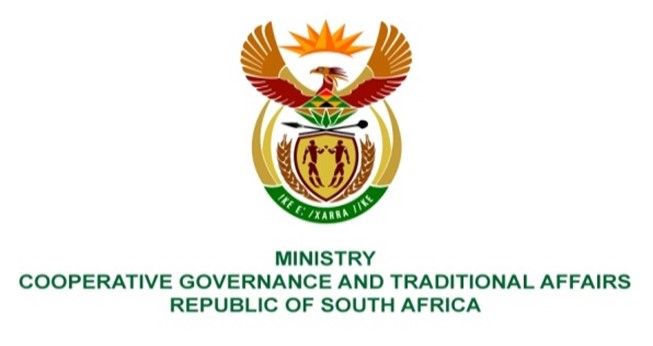 QUESTIONS FOR WRITTEN REPLYQUESTION NUMBER DATE OF PUBLICATION:  25 NOVEMBER 2022QUESTION:4551.  Prof C T Msimang (IFP) to ask the Minister of Cooperative Governance and Traditional Affairs: Whether she will furnish Prof C T Msimang with a skills audit report of employees of the uGu District Municipality who are skilled in (a) electrical infrastructure maintenance and (b) supply of electricity to local residents and businesses to meet the demand for free basic electricity; if not, why not; if so, what are the relevant details?                                  		         				          NW5680E	             						REPLY:This information was obtained from the Ugu District Municipality (UDM). Accordingly, I have been advised as follows: The Ugu District Municipality (UDM) does not supply electricity to residents and businesses. However, the UDM employs personnel skilled in electrical infrastructure maintenance for management of the electrical component of its water services infrastructure and general electrical maintenance within the municipality. The qualifications, and years of experience of these employees are as follows: Not applicable. No.PositionAgeQualificationYears of experience1Electrician41Electrical Trade Test NQF 6202Electrical Foreman50Electrical Trade Test NQF 6203Electrician60Electrical Trade Test NQF 6164General Worker53Electrical Trade Test NQF 6135Electrician42N4 Electrical Engineering Certificate136Electrical Foreman47Electrical Trade Test NQF 6117Electrician50N3 Electrical Engineering Certificate118Artisan Assistant50N5 Electrical Engineering Certificate119Electrician38Electrical Trade Test NQF 61110Electrician31Electrical Trade Test NQF 6911General Worker 33Electrical Trade Test NQF 6612Electrician37Electrical Trade Test NQF 65